Wilson Avenue SchoolWinter Packet Grade 5Language ArtsMargarita Hernandez-PrincipalName ____________________						Room Number/Grade ____________________						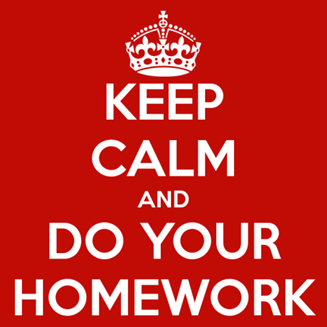 Dear Parents: This year grade 5 will be working on a winter packet that is aligned with the common core standards to enhance and reinforce strategies. Packets are due back January 5, 2016. 